Les Voeux de Nouvel An du P.A.R au Peuple Tchadien.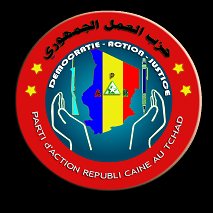 République du TchadParti d’Action Républicaine au TchadDémocratie-Action-JusticeTchadiens, Tchadiennes, Chers compatriotes, 2011 s’en est allée avec ses hauts et ses bats. Le depart de quelques dictateurs comme Kadhafi, Hosni Moubarack,Dadis Camara, et Laurent Koudou. Beaucoup d'autres comme le Soudanais, El-Bechir, Idriss Deby, et beaucoup d'autres dictateurs sont assis sur des planches sciées à moitié. Je voudrais ici vous souhaiter à tous, la Bonne Année. Je prie que l’année nouvelle soit celle qui nous apporte la santé, le bonheur et la stabilité que nous méritons. Tout en vous souhaitant la Bonne Année, je ne peux m'empêcher d'éprouver avec vous aussi notre tristesse au regard de ce qui se passe dans notre pays hypothéqué depuis plus de 20 ans par un petit groupe dont le seul désire est une course acharnée a l’accumulation illicite de la richesse du pays au détriment de la masse critique.Nous esperons que par la désobéissance civile permanente, désobéissance civile de toutes les coches sociales, nous pourrons achever de scier definitivement les fragiles branches sur lesquelles est assis Idriss Deby et ses courtisseurs. Ensemble, prenons notre courage de dire a Deby que le temps de partir est arrivé. Souhaitons qu'il ne lui arrive pas le sort de ses amis qui se sont entêtés de maintenir le pouvoir malgré le soulevement populaire du peuple. Le P.A.R est de tout cœur avec vous. Dans la souffrance comme dans la paix, notre mouvement a fait le choix de cheminer avec vous tous. Chers compatriotes, 2012 est l'année de tous les défis, mais aussi l'année de tous les espoirs.L' espoir est en route. Il faut maintenant la perséverance pour l'acheminer a la station finale.Le P.A.R salue le courage du syndicat, des étudiants, des organisations non gouvernementales, la presse indépendante ; l’opposition et particulièrement la lutte que mène, le député Saleh Kebzabo pour un Tchad Nouveau ou la justice sera au service du justicier et l’Assemblée au service du peuple tchadien dans son ensemble.A vous donc, Tchadiens et Tchadiennes, nous disons courage. Nous savons que beaucoup d'entre vous vivez dans la peur. Pour le P.A.R, aucun groupe n’a le monopole de la violence et, tous debout, nous pourrons remettre ce petit groupe sous nos propres lois, celles bien attendues de la république.Que 2012 soit l’année de dire au petit groupe qui nous prend en otage que c’est Assez. Non, il ne faut pas accepter de finir 2012 encore dans la soumission. Nous devons envoyer ses vandales à l’école de la démocratie comme dans d’autres pays du Nord.Dites non à tous ceux qui nous trahissent et qui vendent leur âme à Deby sous forme de fausses réconciliations à la tête du client. Le P.A.R en concertation avec d’autres cellules de réflexion au Tchad, au Canada, aux USA et en France vous diront bientôt, comment obliger Idriss Deby à partir du Pouvoir avec clémence et bienveillances. Vive le Tchad, Vive le Parti d’Action Républicaine, pour que vive la Nation Tchadienne.
Je vous remercie, et bonne annéePour le P.A.R
Djiddi Gourbal Nokour